MSU AwardsHonour M AwardThe Honour M, the highest award that the McMaster Students Union (MSU) bestows, has been presented annually since 1932 in recognition of outstanding leadership, volunteer service, contribution and/or special achievement in extra-curricular activities. Recipients of the award are admitted to the McMaster Honour Society. EligibilityA nominee’s contributions may have been completed in such areas as university, student, or residence governments, departments, clubs, societies, charities, or athletics. Nominees must have completed at least two (2) years of MSU membership (i.e. two fall/winter academic years of enrolment in at least eighteen (18) units of undergraduate study) and shall normally be in the final year of their academic programme.A panel of student leaders, faculty, and a member of the Honour Society will select recipients of the award. Barring special circumstances, no more than three (3) awards are normally granted each year. For more information, please contact:Aswathi Nair Macademics Student Recognition Awards Coordinator McMaster Students Unionmacademicsawards@msu.mcmaster.caNominating yourself?Please answer the following question: Why are you a competitive candidate to receive the Honour M Award? (500-word max.)Please also submit your CV and a summary of a maximum of five (5) of your activities as an MSU member and full-time undergraduate student in reverse chronological order. The selection committee may also request to confirm the biographical information, so please provide two references.Please outline your five activities in the following way:Provide a heading with an approximate timeline for each activity summary.Example of Heading:
Volunteer Involvement (2016 – 2018)Provide no more than 300 words for each summary. Compile your nomination form, CV, and supporting documentation into one document named “(Nominee name) - Honour M” and visit https://msumcmaster.ca/governance/awards/ to submit your nomination package by February 10th, 2023.Nominating another?Please answer the following question: Why is this person a competitive candidate to receive the Honour M Award? (500-word max.)Compile the nomination form and completed question into one document named “(Nominee name) - Honour M – nominated by your name” and visit https://msumcmaster.ca/governance/awards/ to submit your nomination package by February 5th, 2023.The Macademics Student Recognition Awards Coordinator will then contact the Candidate nominated to submit their CV, and other relevant information by February 10th, 2023.Why are you a competitive candidate to receive the Honour M Award? (500-word max.) orWhy is this person a competitive candidate to receive the Honour M Award? (500-word max.)Please include a summary of a maximum of five (5) of your activities as an MSU member and full-time undergraduate student in reverse chronological order (300-word max each). **This is only for students nominating themselves.**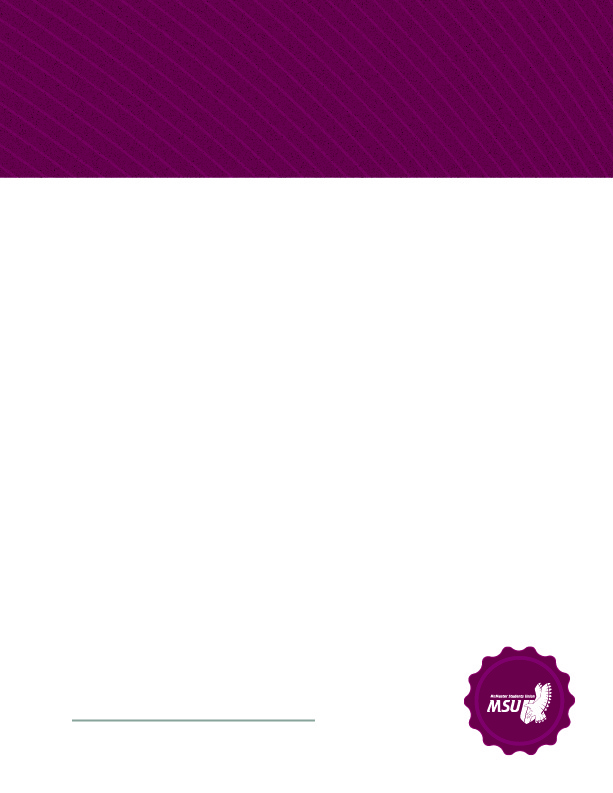 